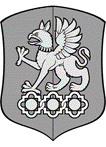 Договор № _______________ об образовании на обучение по ____________ образовательной программе ___________________________________________________________________ г. Екатеринбург                                                                                        «______» ___________________ 20___ годаФедеральное государственное бюджетное образовательное учреждение высшего образования «Уральский государственный экономический университет», осуществляющее образовательную деятельность на основании лицензии на осуществление образовательной  деятельности  от 15.03.2016 г. № 1995, выданной  Федеральной службой по надзору в сфере образования и науки бессрочно, и свидетельства о государственной аккредитации   от 15.05.2018 г. № 2825, выданного  Федеральной службой по надзору в сфере образования и науки на срок до      15 мая 2024 г.,   в лице  ______________________________________________________ действующего на основании ______________________________________(далее – Исполнитель) с одной стороны,______________ ________________________________________________________________________________________________(Ф.И.О. для физических лиц или название предприятия для юридических лиц)в лице __________________________________________________________________________________________, (должность, Ф.И.О. для юридических лиц)действующ___ на основании _______________________________________________________________________                                                                     (Устава, доверенности или личной инициативы)(далее – Заказчик), со второй стороны, и ____________________________________________________________                            (Ф.И.О.)_______________________________________________________________________________________________(далее – Обучающийся) с третьей стороны, совместно именуемые Стороны, заключили настоящий договор (далее – Договор) о нижеследующем: ПРЕДМЕТ ДОГОВОРА 1.1. Исполнитель обязуется предоставить образовательную услугу, а Обучающийся/Заказчик (ненужное вычеркнуть) обязуется оплатить обучение по образовательной программе ________________________________________________________________________________________________________________________________________________________________________________________________        (наименование образовательной программы/среднего профессионального/высшего образования/иное)______________________________________________________________________________ (далее – Программа)      (форма обучения, код, наименование направления подготовки, уровень профессионального образования) в пределах федерального государственного образовательного стандарта в соответствии с учебными планами, в том числе индивидуальными, и образовательными программами Исполнителя.1.2. Срок освоения Программы (продолжительность обучения) на момент подписания Договора составляет ________________________________________________________________________________________________.1.3. Срок   обучения   по   индивидуальному учебному плану, в том числе ускоренному обучению, составляет ________________________________________________________________________________________________.                                 (количество месяцев, лет)1.4.  После освоения Обучающимся Программы и успешного прохождения    государственной    итоговой    аттестации    ему    выдается ________________________________________________________________________,(документ об образовании и (или) о квалификации)образца, установленного федеральным органом исполнительной власти, осуществляющим функции по выработке государственной политики и нормативно-правовому регулированию в сфере образования. 1.5. Обучающемуся, не прошедшему итоговую аттестацию или получившему на итоговой  аттестации неудовлетворительные результаты, а также Обучающемуся, освоившему часть Программы и (или) отчисленному Исполнителем, выдается справка об обучении или о периоде обучения по образцу, самостоятельно устанавливаемому Исполнителем. ВЗАИМОДЕЙСТВИЕ СТОРОН2.1. Исполнитель вправе:самостоятельно осуществлять образовательный процесс, устанавливать системы оценок, формы, порядок и периодичность промежуточной аттестации Обучающегося;применять электронное обучение и дистанционные образовательные технологии, осуществлять зачет   результатов освоения Обучающимся онлайн-курсов в рамках договора о сетевом взаимодействии Исполнителя с организациями, осуществляющими образовательную деятельность; применять к Обучающемуся меры поощрения и меры дисциплинарного взыскания в соответствии с законодательством Российской Федерации, учредительными документами Исполнителя, настоящим Договором и локальными нормативными актами Исполнителя;расторгнуть настоящий Договор в одностороннем порядке по основаниям, предусмотренным законодательством Российской Федерации и настоящим Договором, и отчислить Обучающегося.  2.2. Заказчик вправе получать от Исполнителя информацию по организации и обеспечению надлежащего исполнения услуг, предусмотренных разделом 1 настоящего Договора; 2.3. Обучающемуся  предоставляются академические права в соответствии с частью 1 статьи 34 Федерального закона от 29 декабря 2012 г. № 273-ФЗ «Об образовании в Российской Федерации». Обучающийся также вправе:получать информацию от Исполнителя по вопросам организации и обеспечения надлежащего предоставления услуг, предусмотренных разделом 1 настоящего Договора;пользоваться в порядке, установленном локальными нормативными актами, имуществом Исполнителя, необходимым для освоения образовательной программы, а также дополнительными образовательными услугами, предоставляемыми Исполнителем и не входящими в Программу, на основе отдельно заключаемых договоров;принимать в порядке, установленном локальными нормативными актами, участие в социально-культурных, оздоровительных и иных мероприятиях, организованных Исполнителем;получать полную и достоверную информацию об оценке своих знаний, умений, навыков и компетенций, а также о критериях этой оценки.2.4. Исполнитель обязан:      -      зачислить     Обучающегося, выполнившего    установленные законодательством   Российской   Федерации, учредительными   документами, локальными нормативными актами Исполнителя условия приема, в качестве _______________________________________(категория обучающегося);довести до Заказчика и Обучающегося  информацию, содержащую сведения о предоставлении платных образовательных услуг в порядке и объеме, которые предусмотрены Законом Российской Федерации от 7 февраля 1992 г. № 2300-1 «О защите прав потребителей» и Федеральным законом от 29 декабря 2012 г. № 273-ФЗ «Об образовании в Российской Федерации»;организовать и обеспечить надлежащее предоставление образовательных услуг, предусмотренных разделом 1 настоящего Договора. Образовательные услуги оказываются в соответствии с федеральным государственным образовательным стандартом, учебным планом, в том числе индивидуальным, и расписанием занятий Исполнителя;обеспечить Обучающемуся предусмотренные Программой условия ее освоения; обеспечить Обучающемуся уважение человеческого достоинства, защиту от всех форм физического и психического насилия, оскорбления личности, охрану жизни и здоровья;обеспечить неразглашение сведений, содержащих персональные данные Обучающегося, ставших известными Исполнителю в соответствии с настоящим Договором, за исключением случаев, когда предоставление таких сведений предусмотрено законодательством Российской Федерации или необходимо для сохранения жизни и здоровья Обучающегося; принимать от Заказчика и (или) Обучающегося плату за образовательную услугу.2.5. В случае выполнения Исполнителем обязанностей согласно п. 2.4. настоящего Договора и предоставления Обучающемуся беспрепятственного доступа к получению образовательной услуги, услуга считается оказанной Исполнителем с надлежащим качеством и в полном объеме. 2.6. Заказчик и (или) Обучающийся обязан(ы) своевременно вносить плату за предоставляемые Обучающемуся образовательные услуги, указанные в разделе 1 настоящего Договора, в размере и порядке, определенных настоящим Договором, а также предоставлять платежные документы, подтверждающие такую оплату.2.7.  Заказчик обязан: - доводить до сведения Исполнителя информацию о смене фамилии, имени, отчества, номера телефона, адреса места жительства, иных данных, указанных в настоящем Договоре в срок не позднее десяти рабочих дней с даты соответствующего изменения;  при поступлении Обучающегося и в процессе его обучения своевременно предоставлять Исполнителю все необходимые документы; своевременно извещать Исполнителя о причинах отсутствия Обучающегося на учебных занятиях; проявлять уважение к научно-педагогическому, инженерно-техническому, административно-хозяйственному, учебно-вспомогательному и иному персоналу Исполнителя; возмещать ущерб, причиненный имуществу Исполнителя, в соответствии с законодательством Российской Федерации; обеспечить посещение Обучающимся занятий согласно учебному расписанию; своевременно знакомиться с информацией о порядке обучения, стоимости обучения, иной информацией, размещенной на официальном сайте Исполнителя в сети Интернет по адресу: http://www.usue.ru.2.8. Обучающийся обязан:освоить в полном объеме теоретический и практический курс обучения, добросовестно изучить предметы и дисциплины, включенные в учебный план Программы, овладеть всеми компетенциями, предусмотренными федеральным государственным образовательным стандартом и Программой; в установленные Исполнителем сроки проходить контроль и аттестацию по каждому виду учебных занятий, включенных в учебный план Программы в соответствии с локальными нормативными актами Исполнителя;посещать все виды занятий, предусмотренные учебным расписанием, выполнять задания по подготовке к занятиям, предусмотренные учебными программами и методическими рекомендациями;своевременно знакомиться с локальными нормативными актами, информацией о стоимости обучения и иной информацией, размещенной на официальном сайте в сети Интернет по адресу: http://www.usue.ru, на образовательном портале Исполнителя, в личном кабинете Обучающегося;соблюдать требования законов и иных нормативных правовых актов в области образования, Устава, Правил внутреннего распорядка, иных локальных нормативных актов Исполнителя; проявлять уважение к научно-педагогическому, инженерно-техническому, административно-хозяйственному, учебно-вспомогательному и иному персоналу Исполнителя, а также другим обучающимся, не посягая на их честь и достоинство; возмещать ущерб, причиненный имуществу Исполнителя, в соответствии с действующим законодательством Российской Федерации; исполнять иные обязанности, предусмотренные Федеральным законом от 29 декабря 2012 № 273-ФЗ «Об образовании в Российской Федерации», Правилами оказания платных образовательных услуг, иными нормативными актами Российской Федерации, Уставом и локальными нормативными актами Исполнителя.2.8.1. Незамедлительно письменно информировать Исполнителя и Заказчика: о невозможности (нежелании) продолжения обучения и исполнения настоящего Договора (с указанием уважительных причин и приложением подтверждающих документов – при наличии), в том числе о призыве на военную службу (с предъявлением повестки). Если Обучающийся не проинформировал Исполнителя и Заказчика в установленном настоящим пунктом порядке о невозможности дальнейшего исполнения настоящего Договора, то договорные отношения между Сторонами признаются действующими, Исполнитель продолжает оказывать услугу надлежащим образом, а Заказчик несет все риски, связанные с осуществлением расчетов при расторжении договора; о причинах своего отсутствия на занятиях (с указанием уважительных причин и приложением подтверждающих документов – при наличии), явившихся основанием для неисполнения Обучающимся обязательств по договору; - об изменении места жительства, фамилии, имени, отчества, телефона, адреса электронной почты, паспортных данных, иных данных, указанных в настоящем Договоре, в срок не позднее десяти рабочих дней с даты соответствующего изменения.  3. СТОИМОСТЬ ОБРАЗОВАТЕЛЬНЫХ УСЛУГ, СРОКИ И ПОРЯДОК ИХ ОПЛАТЫ 3.1. Полная стоимость образовательных услуг за весь период обучения Обучающегося составляет __________ рублей, НДС не облагается, ст. 149 НК РФ. 3.2. Увеличение стоимости образовательных услуг после заключения настоящего Договора не допускается, за исключением увеличения стоимости указанных услуг с учетом уровня инфляции, предусмотренного основными характеристиками федерального бюджета на очередной финансовый год и плановый период.     3.3. При переходе на ускоренное обучение по индивидуальному учебному плану Программы ввиду перезачета /переаттестации дисциплин, ранее изученных Обучающимся, стоимость обучения по Программе составляет ______________________________________________________________________________рублей/определяется дополнительным соглашением, являющимся неотъемлемой частью настоящего Договора.  3.3.1. Применение электронного обучения, дистанционных образовательных технологий, предусмотренное законодательством об образовании, является способом организации образовательной деятельности при реализации образовательных программ,  не влечет  изменения основных характеристик получаемого обучающимся образования (вида, уровня и (или) направленности образовательной программы, формы обучения и срока освоения образовательной программы),  не является основанием для  пересмотра стоимости  платных образовательных услуг  и не требует  внесения в изменений в настоящий Договор (заключения дополнительного соглашения).    3.4. Оплата производится Заказчиком: а) единовременно за весь период обучения в размере ________________________________ рублей;б) ежегодно, единовременно за каждый   год обучения, в срок   до начала учебного года в соответствии с графиком учебного процесса в размере_____________________________рублей; в) при очной форме обучения - ежегодно равными долями в размере ____________________________рублей  в срок не позднее 01 сентября и  01 февраля текущего года; в1) при заочной форме обучения - ежегодно по семестрам, за каждый семестр обучения, в срок до начала сессии в соответствии с графиком учебного процесса в размере___________________________рублей;г) при очной форме обучения - ежегодно, равными долями в размере ___________________________рублей  в срок  не позднее 1 сентября, 15 ноября, 1 февраля, 15 апреля текущего года  за наличный расчет/в безналичном порядке на счет, указанный в  разделе  8 настоящего Договора  и в разделе «Реквизиты» официального сайта Исполнителя в сети Интернет по адресу: http://www.usue.ru. Все расходы по переводу (перечислению) денежных средств по настоящему Договору несет Заказчик. 3.5. Предварительная оплата в размере ________________________________________________________рублей  производится Заказчиком     до издания Исполнителем приказа о зачислении Обучающегося.  Заказчик обязан представить Исполнителю документ, подтверждающий оплату, произведенную в соответствии с п. 3.4 настоящего Договора. При отсутствии документально подтвержденной оплаты зачисление Обучающегося Исполнителем не производится, настоящий Договор считается не заключенным (ст. 157 ГК РФ).  3.6. Стоимость услуги, оплаченной Заказчиком с соблюдением условий настоящего Договора, пересмотру не подлежит. Изменение порядка оплаты (п. 3.4 настоящего Договора) производится на основании дополнительного соглашения к настоящему Договору.3.6.1. Заказчик оплачивает в полном объеме услугу Исполнителя в соответствии с п. 3.1,  3.3 Договора. В случае, если Обучающийся приступил к занятиям в семестре, но не был допущен к аттестации в связи с  академическими задолженностями, указанные денежные средства относятся в счет компенсации фактически понесенных Исполнителем запланированных расходов за текущий семестр, связанных с исполнением обязательств в рамках настоящего Договора и отчислением Обучающегося. После начала учебного семестра объем расходов, фактически понесенных Исполнителем в связи с исполнением его обязательств по настоящему Договору, соответствует стоимости одного семестра обучения, являющегося минимальным учебным периодом.   3.7.  Заказчик не оплачивает образовательную услугу, а Обучающийся не посещает занятия в период нахождения его в академическом отпуске, в отпуске по беременности и родам, в отпуске по уходу за ребенком. 3.8. При ненадлежащем исполнении Заказчиком обязанности по оплате образовательной услуги в установленный Договором срок Обучающийся отстраняется от занятий, не допускается к ликвидации академической задолженности и промежуточной/итоговой аттестации и подлежит отчислению.  4. ПОРЯДОК ИЗМЕНЕНИЯ И РАСТОРЖЕНИЯ ДОГОВОРА4.1. Условия, на которых заключен настоящий Договор, могут быть изменены по соглашению Сторон, либо в соответствии с законодательством Российской Федерации. 4.2. Настоящий Договор может быть расторгнут по соглашению Сторон. 4.3. Настоящий Договор может быть расторгнут по инициативе Исполнителя в одностороннем порядке в случаях, предусмотренных пунктом 21 Правил оказания платных образовательных услуг, утвержденных постановлением Правительства Российской Федерации от 15 августа 2013 г. № 706.:применения к Обучающемуся, достигшему возраста 15 лет, отчисления как меры дисциплинарного взыскания;невыполнения Обучающимся по Программе (части Программы) обязанностей по добросовестному освоению Программы (части Программы) и выполнению учебного плана;установления нарушения порядка приема, повлекшего по вине Обучающегося его незаконное зачисление;просрочки оплаты стоимости образовательных услуг;невозможности надлежащего исполнения Исполнителем обязательств по оказанию образовательных услуг вследствие действий (бездействия) Обучающегося.4.4. Действие настоящего Договора прекращается досрочно: 4.4.1. По инициативе Обучающегося или родителей (законных представителей) несовершеннолетнего Обучающегося, в том числе в случае перевода Обучающегося для продолжения освоения образовательной программы в другую организацию, осуществляющую образовательную деятельность.4.4.2. По инициативе Исполнителя по обстоятельствам, не зависящим от воли Обучающегося или родителей (законных представителей) несовершеннолетнего Обучающегося и Исполнителя, в том числе в случае ликвидации Исполнителя. 4.5. Исполнитель вправе отказаться от исполнения обязательств по Договору при условии полного возмещения Обучающемуся убытков.4.6. Обучающийся вправе отказаться от исполнения настоящего Договора при условии оплаты Исполнителю фактически понесенных им расходов. 5. ОТВЕТСТВЕННОСТЬ ИСПОЛНИТЕЛЯ, ЗАКАЗЧИКА И ОБУЧАЮЩЕГОСЯ5.1. За неисполнение или ненадлежащее исполнение своих обязательств по Договору Стороны несут ответственность, предусмотренную законодательством Российской Федерации и настоящим Договором.5.2. При обнаружении недостатка образовательной услуги, в том числе оказания не в полном объеме, предусмотренном Программой (частью Программы), Заказчик вправе по своему выбору потребовать:5.2.1. Безвозмездного оказания услуги. 5.2.2. Соразмерного уменьшения стоимости оказанной образовательной услуги. 5.2.3. Возмещения понесенных им расходов по устранению недостатков оказанной образовательной услуги своими силами или третьими лицами. 5.2.4. Заказчик вправе отказаться от исполнения Договора и потребовать полного возмещения убытков, если в согласованный Сторонами срок недостатки образовательной услуги не устранены Исполнителем. 5.3. Заказчик также вправе отказаться от исполнения Договора, если им обнаружен существенный недостаток оказанной образовательной услуги или иные существенные отступления от условий Договора.5.4. Если Исполнитель нарушил сроки оказания образовательной услуги (сроки начала и (или) окончания оказания образовательной услуги и (или) промежуточные сроки оказания образовательной услуги) либо если во время оказания образовательной услуги стало очевидным, что она не будет оказана в срок, Заказчик вправе по своему выбору:5.4.1. Назначить Исполнителю новый срок, в течение которого Исполнитель должен приступить к оказанию образовательной услуги и (или) закончить оказание образовательной услуги.5.4.2. Поручить оказать образовательную услугу третьим лицам за разумную цену и потребовать от Исполнителя возмещения понесенных расходов.5.4.3. Потребовать уменьшения стоимости образовательной услуги.5.4.4. Расторгнуть Договор. 6. СРОК ДЕЙСТВИЯ ДОГОВОРА6.1. Настоящий Договор вступает в силу со дня его заключения Сторонами и действует до полного исполнения Сторонами обязательств. 7. ЗАКЛЮЧИТЕЛЬНЫЕ ПОЛОЖЕНИЯ7.1. Сведения, указанные в настоящем Договоре, соответствуют информации, размещенной на официальном сайте Исполнителя   в сети Интернет по адресу: http://www.usue.ru на дату заключения настоящего Договора.7.2. Под периодом предоставления образовательной услуги (периодом обучения) понимается промежуток времени с даты издания Исполнителем приказа о зачислении Обучающегося до даты издания приказа об окончании обучения или отчислении Обучающегося. 7.3. Настоящий Договор составлен и подписан в двух экземплярах для Исполнителя, по одному экземпляру для Обучающегося и Заказчика. Все экземпляры имеют одинаковую юридическую силу. Изменения и дополнения настоящего Договора могут производиться только в письменной форме и подписываться уполномоченными представителями Сторон. 7.4. Изменения Договора оформляются дополнительными соглашениями к Договору.  8.  АДРЕСА, РЕКВИЗИТЫ И ПОДПИСИ СТОРОН8.3.  ОБУЧАЮЩИЙСЯ ФИО____________________________________________________________________________________________Дата и место рождения ____________________________________________________________________________ Паспорт: серия________ № ______________ выдан (кем и когда) ________________________________________________________________________________________________________________________________________ИНН____________________________________________________СНИЛС_________________________________ Адрес:__________________________________________________________________________________________                           Тел.________________________________________________E-mail_______________________________________ Обучающийся: ___________________/При подписании настоящего Договора с Лицензией на право осуществления образовательной деятельности, Свидетельством о государственной аккредитации по направлению (специальности) подготовки, Положением о платных образовательных услугах и Уставом ФГБОУ ВО «Уральский государственный экономический университет» ознакомлены:Обучающийся ______________________________________________/___________________________________ Заказчик ___________________________________________________/____________________________________Министерство науки и высшего образования Российской ФедерацииФедеральное государственное бюджетное образовательное учреждение высшего образования«Уральский государственный экономический университет»(УрГЭУ)8.1. ЗАКАЗЧИКФИО ____________________________________________________________ ________________________________Дата и место рождения: ______________________________________________________________________________Паспорт: серия_________ № ________Дата выдачи______________________подразделение______________________________________________________________________________________ИНН_____________________________СНИЛС__________________________Адрес: ___________________________________________________________ _________________________________Тел. (факс) ______________________e-mail____________________________Платежные реквизиты:________________________________________________________________ ________________________________Заказчик:____________________________/ 8.2.  ИСПОЛНИТЕЛЬ   ФГБОУ ВО «Уральский государственный экономический университет», 620144, г. Екатеринбург, ул. 8 Марта/ Народной Воли, 62/45. Лицензия на образовательную деятельность № 1995 от 15.03.2016 г, выдана бессрочно. Свидетельство о государственной аккредитации № 2825 от 15.05.2018 г., выдано на срок до 15.05.2024 г. Тел. (343) 283-10-68 (бухгалтерия), факс (343) 283-13-25УФК по Свердловской области (УрГЭУ л/с 20626Х67930)
ИНН/КПП 6661003675/667101001
БИК 046577001 в Уральском ГУ Банка России г. Екатеринбург
р/сч 40501810100002000002, к/сч – нет 
КБК 07060000000000000130От лица Исполнителя: ________________________/ 